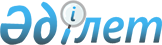 О снятии ограничительных мероприятий и признании утратившим силу решение временно исполняющего обязанности акима Шалкарского сельского округа от 17 мая 2016 года № 4 "Об установлении ограничительных мероприятий"Решение акима Шалкарского сельского округа Шалкарского района Актюбинской области от 5 декабря 2016 года № 13. Зарегистрировано Департаментом юстиции Актюбинской области 29 декабря 2016 года № 5184      В соответствии со статьей 35, 37 Закона Республики Казахстан от 23 января 2001 года "О местном государственном управлении и самоуправлении в Республике Казахстан", подпунктом 8) статьи 10-1 Закона Республики Казахстан от 10 июля 2002 года "О ветеринарии" и на основании представления главного государственного ветеринарно-санитарного инспектора государственного учреждения "Шалкарская районная территориальная инспекция Комитета ветеринарного контроля и надзора Министерства сельского хозяйства Республики Казахстан" от 10 октября 2016 года № 16-8/113 аким Шалкарского сельского округа РЕШИЛ:

      1. Снять ограничительные мероприятия, установленные в связи с выявлением заболевания бруцеллез среди крупного рогатого скота на территории крестьянского хозяйства "Ерлат" расположенного в Шалкарском сельском округе.

      2. Признать утратившим силу решение временно исполняющего обязанности акима Шалкарского сельского округа от 17 мая 2016 года № 4 "Об установлении ограничительных мероприятий", (зарегистрированное в реестре государственных регистрации нормативных правовых актов за № 4941, опубликованное 10 июня 2016 года в районной газете "Шежірелі өлке").

      3. Контроль за исполнением настоящего решения оставляю за собой.

      4. Настоящее решение вводится в действие со дня его первого официального опубликования.


					© 2012. РГП на ПХВ «Институт законодательства и правовой информации Республики Казахстан» Министерства юстиции Республики Казахстан
				
      Аким Шалкарского сельского округа 

К. Калжан
